Kuzminsky ViktorExperience:Documents and further information:All seamans documents are valided until 31 Dec 2016.USA visa up to June 2014.Panama Endorsements until Dec 2016.Position applied for: MasterDate of birth: 10.08.1946 (age: 71)Citizenship: UkraineResidence permit in Ukraine: NoCountry of residence: UkraineCity of residence: &mdash;Contact Tel. No: +38 (048) 415-86-66 / +38 (095) 468-42-85E-Mail: kuzlid2@mail.ruU.S. visa: NoE.U. visa: NoUkrainian biometric international passport: Not specifiedDate available from: 30.12.2013English knowledge: GoodMinimum salary: 6000 $ per month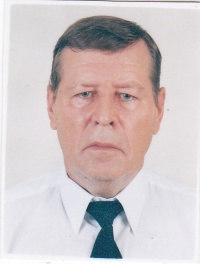 PositionFrom / ToVessel nameVessel typeDWTMEBHPFlagShipownerCrewingMaster25.04.2012-17.09.2012AMBRAGeneral Cargo18500MAN8000MaltaVima Management s.r.l., ItalyOrion Shipping, IzmailMaster19.05.2011-07.10.2011AMBRAGeneral Cargo18500MAN8000MaltaVima Management s.r.l., ItalyOrion Shipping, IzmailMaster23.06.2010-12.11.2010AMBRAGeneral Cargo18500MAN8000MaltaVima Management, ItalyOrion Shipping, IzmailMaster02.07.2009-26.11.2009ABRAHAMGeneral Cargo18500MAN8000MaltaSeferoglu Shipping, TurkeyOrion Shipping, Izmail